Karta pracy do katechezy 17(25.05.20r.)Pokoloruj części łodzi, następnie wytnij. Przyklej na kartce i dorysuj św. Piotra. Miłej pracy. 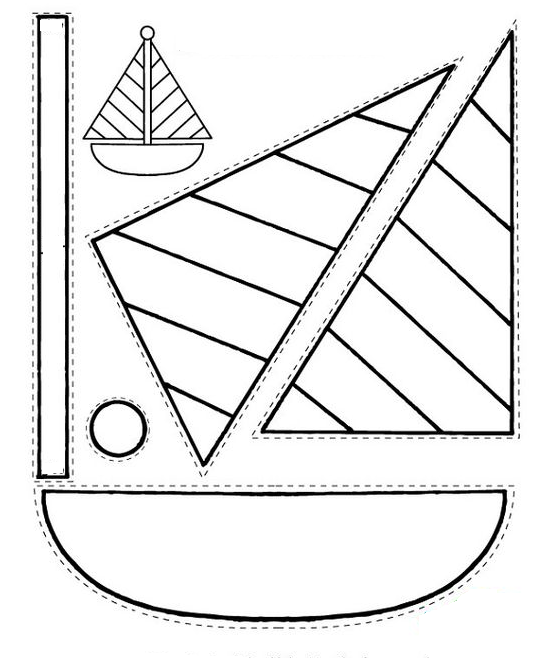 